Fecha (dd/mm/aaaa): _________________       Localidad: ___________________________ No. de ficha: _____________________      Código encuestador: ___________________La Secretaría Distrital de Integración Social - SDIS, comprometida con el bienestar de la población más vulnerable de Bogotá, adelanta un proceso de caracterización de las condiciones socioeconómicas de los participantes de los servicios y apoyos sociales.Yo                                nombres y apellidos                                 , identificado con documento  tipo y número de documento   , en mi calidad de informante calificado del hogar, doy voluntariamente mi consentimiento para que el servidor público de la SDIS o la entidad autorizada, realice la encuesta pertinente. He recibido información clara y completa sobre el carácter general y el propósito de la encuesta que explorará información personal y del hogar. Se me informa que el propósito de los datos obtenidos es la verificación de las condiciones socioeconómicas, información que será utilizada por la entidad para la toma de decisiones pertinentes. Hago constar que el presente documento ha sido leído y entendido por mí en su totalidad por lo que en constancia firmo y acepto su contenido. Firma: ______________________________________________ C.C.No. ____________________________________________ 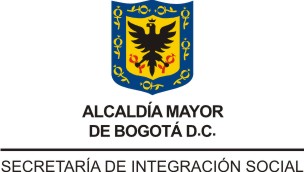 PROCESO GESTIÓN DEL CONOCIMIENTOFORMATO CONSENTIMIENTO INFORMADOCódigo: FOR-GC-062PROCESO GESTIÓN DEL CONOCIMIENTOFORMATO CONSENTIMIENTO INFORMADOVersión: 0PROCESO GESTIÓN DEL CONOCIMIENTOFORMATO CONSENTIMIENTO INFORMADOFecha:   Memo INT I2019010154 - 15/02/2019PROCESO GESTIÓN DEL CONOCIMIENTOFORMATO CONSENTIMIENTO INFORMADOPágina 1 de 1